ФЕДЕРАЛЬНОЕ АГЕНТСТВО ЖЕЛЕЗНОДОРОЖНОГО ТРАНСПОРТАФедеральное государственное бюджетное образовательное учреждение
высшего образования
«Петербургский государственный университет путей сообщенияИмператора Александра I»(ФГБОУ ВО ПГУПС)Кафедра «Информатика и информационная безопасность»РАБОЧАЯ ПРОГРАММАдисциплины«Электронная коммерция» (Б1.В.ДВ.6.1)для направления38.03.06 «Торговое дело»по профилю«Коммерция»Форма обучения – очная, заочнаяСанкт-Петербург2016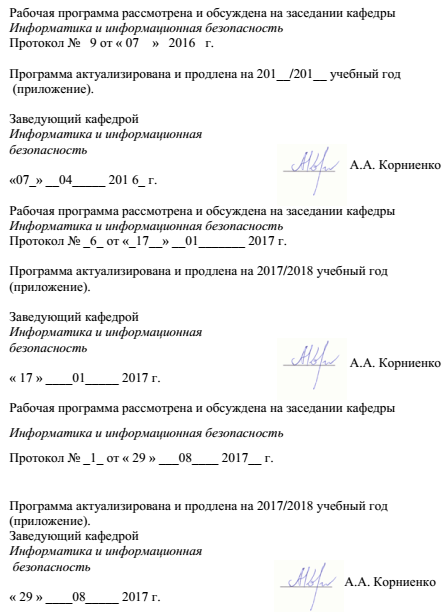 1. Цели и задачи дисциплиныРабочая программа составлена в соответствии с ФГОС ВО, утвержденным «12» ноября 2015 г., приказ № 1334 по направлению38.03.06  «Торговое дело», по дисциплине «Электронная коммерция».Целью изучения дисциплиныявляется формирование готовности к использованию полученных в результате изучения дисциплины знаний и умений в профессиональной деятельности.Для достижения поставленной цели решаются следующие задачи:сформировать у студентов представления о предмете «Электронная Коммерция», и возможностях применения современных информационных технологий и принципов  Электронной Коммерции в профессиональной деятельности;сформулировать основные понятия, принципы и методы применения современных технологий электронной коммерции в развитии современного информационного общества;  обучить студентов практическому применению современных компьютеров, мобильных устройств и программных средств для организации работы с применением принципов электронной коммерции;получить практические навыки разработки приложений электронной коммерции, а также формировать представления о роли и значении информационных технологий в коммерческой деятельности на жд транспорте;на основе, комплекса  лабораторных и практических работ сформировать у студентов навыки самостоятельной работе со средствами, обеспечивающими возможности применения принципов электронной коммерции;уделить внимание вопросам информационной безопасности профессиональной деятельности, связанной с использованием принципов Электронной Коммерции.2. Перечень планируемых результатов обучения по дисциплине, соотнесенных с планируемыми результатами освоения основной профессиональной образовательной программыПланируемыми результатами обучения по дисциплине являются: приобретение знаний, умений, навыков и/или опыта деятельности.В результате освоения дисциплины обучающийся должен:ЗНАТЬ:основные теоретические положения, лежащие в основе развития электронной и мобильной коммерции на жд транспорте; основные проблемы, возникающие при функционировании различных приложений электронной и коммерции; применение современных инфо-телекоммуникационных технологий и систем для использования электронной коммерции в своей профессиональной деятельности;УМЕТЬ:использовать инструментальные программные и приложения для работы с системами электронной коммерции;ВЛАДЕТЬ:основными методами работы с системами и приложениями для организации электронной и мобильной коммерции.Изучение дисциплины направлено на формирование следующих общепрофессиональных компетенций (ОПК):Способность применять основные методы и средства получения, хранения, переработки информации и работать с компьютером как со средством управления информацией (ОПК-4)Область профессиональной деятельности обучающихся, освоивших данную дисциплину, приведена в п. 2.1 ОПОП.Объекты профессиональной деятельности обучающихся, освоивших данную дисциплину, приведены в п. 2.2 ОПОП.3. Место дисциплины в структуре основной профессиональной образовательной программыДисциплина «ЭЛЕКТРОННАЯ КОММЕРЦИЯ» (Б1.В.ДВ.6.1) относится к вариативной части и является дисциплиной по выбору обучающегося.4. Объем дисциплины и виды учебной работыДля очной формы обучения: Для заочной формы обучения: 5. Содержание и структура дисциплины5.1 Содержание дисциплины5.2 Разделы дисциплины и виды занятийДля очной формы обучения: Для заочной формы обучения: 6. Перечень учебно-методического обеспечения для самостоятельной работы обучающихся по дисциплине7. Фонд оценочных средств для проведения текущего контроля успеваемости и промежуточной аттестации обучающихся по дисциплинеФонд оценочных средств по дисциплине «ЭЛЕКТРОННАЯ КОММЕРЦИЯ» является неотъемлемой частью рабочей программы и представлен отдельным документом, рассмотренным на заседании кафедры «Информатика и информационная безопасность» и утвержденным заведующим кафедрой.8. Перечень основной и дополнительной учебной литературы, нормативно-правовой документации и других изданий, необходимых для освоения дисциплиныВсе обучающиеся имеют доступ к электронным учебно-методическим материалам по изучаемой дисциплине согласно персональным логинам и паролям.Каждый обучающийся обеспечен доступом к электронно-библиотечной системе (ЭБС) через сайт Научно-технической библиотеки Университета http://library.pgups.ru/, содержащей основные издания по изучаемой дисциплине.ЭБС обеспечивает возможность индивидуального доступа для каждого обучающегося из любой точки, в которой имеется доступ к сети Интернет.8.1 Перечень основной учебной литературы, необходимой для освоения дисциплиныЕпишкин И.А. Электронная коммерция на железнодорожном транспорте / И.А. Епишкин -  М: УМЦ ЖДТ, 2010. – 161 с. - 978-5-9994-0043-7ISBNhttp://e.lanbook.com/view/book/35786/Предметно-ориентированные экономические информационные системы / В.П. Божко [и др.]; Под ред. В.П. Божко. – М.: Финансы и статистика, 2011. – 240 с. - 978-5-279-03479-6ISBN http://e.lanbook.com/view/book/5315/Горбенко А.О. Информационные системы в экономике : учебное пособие / А.О.Горбенко. – М.: Бином. Лаборатория знаний, 2010. – 292 с. - 978-5-9963-0337-3ISBN8.2 Перечень дополнительной учебной литературы, необходимой для освоения дисциплиныДоктрина информационной безопасности Российской Федерации (утверждена Президентом РФ 9 сентября 2001 года);8.3 Перечень нормативно-правовой документации, необходимой для освоения дисциплиныСтандарт БАНКА РОССИИ, СТО БР ИББС-1.0-2014.Обеспечение информационной безопасности организаций банковской системы российской федерации. Общие положения. Дата введения: 2014-06-01Федеральный закон от 6 апреля 2011 г. N 63-ФЗ
"Об электронной подписи"Федеральный закон от 29 июля 2004 г. N 98-ФЗ
"О коммерческой тайне"Федеральный закон от 27 июля 2006 г. N 149-ФЗ
"Об информации, информационных технологиях и о защите информации"Федеральный закон от 27 июля 2006 г. N 152-ФЗ
"О персональных данных"Федеральный закон от 27 декабря 2002 г. N 184-ФЗ
"О техническом регулировании"Федеральный закон от 2 декабря 1990 г. N 395-I 
"О банках и банковской деятельности"8.4 Другие издания, необходимые для освоения дисциплиныЭлектронный каталог научно-технической библиотеки ПГУПС:                      http://library.pgups.ru/jirbis/index.php?option=com_irbis&Itemid=3009. Перечень ресурсов информационно-телекоммуникационной сети «Интернет», необходимых для освоения дисциплиныЛичный кабинет обучающегося и электронная информационно-образовательная среда Петербургского государственного университета путей сообщения Императора Александра I [Электронный ресурс]. Режим доступа:  http://sdo.pgups.ruГосударственная публичная научно-техническая библиотека (ГПНТБ):                        http://www.gpntb.ru/Конструктор сайтов Wix: http://ru.wix.com/Электронный каталог Научно-технической библиотеки Петербургского государственного университета путей сообщенияАвтор/создатель: Петербургский государственный университет путей сообщения. Научно-техническая библиотека ПГУПС http://library.pgups.ru/jirbis/index.php?option=com_irbis&Itemid=300Официальный сайт технического комитета по разработке ГОСТов по информационной безопасности (http://tk.gost.ru/wps/portal/tk362);Информационно-поисковая система «МИМОЗА» (База данных о изобретениях и полезных моделях с 1994 г. по н.в.)Созданная на кафедре база данных «Система ГОСТов по обеспечению информационной безопасности» (Свидетельство о государственной регистрации базы данных №2014621325 от 18.09.2014.10. Методические указания для обучающихся по освоению дисциплиныПорядок изучения дисциплины следующий:Освоение разделов дисциплины производится в порядке, приведенном в разделе 5 «Содержание и структура дисциплины». Обучающийся должен освоить все разделы дисциплины с помощью учебно-методического обеспечения, приведенного в разделах 6, 8 и 9 рабочей программы. Для формирования компетенций обучающийся должен представить выполненные типовые контрольные задания или иные материалы, необходимые для оценки знаний, умений, навыков и (или) опыта деятельности, предусмотренные текущим контролем (см. фонд оценочных средств по дисциплине).По итогам текущего контроля по дисциплине, обучающийся должен пройти промежуточную аттестацию (см. фонд оценочных средств по дисциплине).11. Перечень информационных технологий, используемых при осуществлении образовательного процесса по дисциплине, включая перечень программного обеспечения и информационных справочных системПеречень информационных технологий, используемых при осуществлении образовательного процесса по дисциплине:персональные компьютеры, локальная вычислительная сеть кафедры, проектор;методы обучения с использованием информационных технологий: компьютерный лабораторный практикум, демонстрация мультимедийных материалов;лабораторное программное обеспечение, разрабатываемое в ходе учебного процесса студентами совместно с преподавателем;Интернет-сервисы и электронные ресурсы: сайты, перечисленные в разделе 9 рабочей программы; электронные учебно-методические материалы, доступные через личный кабинет обучающегося на сайте sdo.pgups.ru; на выбор обучающегося – поисковые системы, профессиональные, тематические чаты и форумы, системы аудио и видео конференций, онлайн-энциклопедии и справочники.электронная информационно-образовательная среда Петербургского государственного университета путей сообщения Императора Александра I [Электронный ресурс]. – Режим доступа: http://sdo/pgups.ru.Кафедра обеспечена необходимым комплектом лицензионного программного обеспечения:Microsoft Windows 7;Office Standard 2010 Russian OpenLicensePack NoLevel AcademicEdition;Adobe Acrobat Reader DC (бесплатное, свободно распространяемое программное обеспечение; режим доступа  https://get.adobe.com/ru/reader/);Visual Studio Professional 2010 Russian OLP NL AcademicEdition;Oracle Java SE Development Kit 8 (бесплатное, свободно распространяемое программное обеспечение; режим доступа http://www.oracle.com/ technetwork/java/javase/downloads/index.html);NetBeans IDE 8.2 (бесплатное, свободно распространяемое программное обеспечение; режим доступа https://netbeans.org/downloads/).12. Описание материально-технической базы, необходимой для осуществления образовательного процесса по дисциплинеМатериально-техническая база обеспечивает проведение всех видов учебных занятий, предусмотренных учебным планом по данной специальности, и соответствует действующим санитарным и противопожарным нормам и правилам.Она содержит специальные помещения, укомплектованных специализированной учебной мебелью и техническими средствами обучения, служащими для представления учебной информации большой аудитории.Материально-техническая база дисциплины включает:помещения для проведения лекционных занятий, укомплектованные наборами демонстрационного оборудования (стационарными или переносными персональными компьютерами, настенными или переносными экранами, мультимедийными проекторами с дистанционным управлением и другими информационно-демонстрационными средствами) и учебно-наглядными пособиями (презентациями), обеспечивающими тематические иллюстрации в соответствии с рабочей программой дисциплины;лабораторию информационной безопасности информационно-коммуникационных систем (ауд. 2-104), оснащенную программно-аппаратными средствами защиты информации в соответствии с требованиями ФГОС ВО; лаборатория также оборудована современной вычислительной техникой, комплектом проекционного оборудования для преподавателя;помещения для выполнения курсовой работы, оснащенные рабочими местами на базе вычислительной техники с установленным офисным пакетом и набором необходимых для выполнения индивидуального задания программных средств (см. раздел 11), а также комплектом оборудования для печати;помещения для самостоятельной работы обучающихся, оснащенные компьютерной техникой с возможностью подключения к сети «Интернет» и обеспечением доступа в электронную информационно-образовательную среду организации;помещения для проведения групповых и индивидуальных консультаций, укомплектованные рабочими местами на базе вычислительной техники с установленным офисным пакетом и набором необходимых программных средств (см. раздел 11);помещения для проведения текущего контроля и промежуточной аттестации.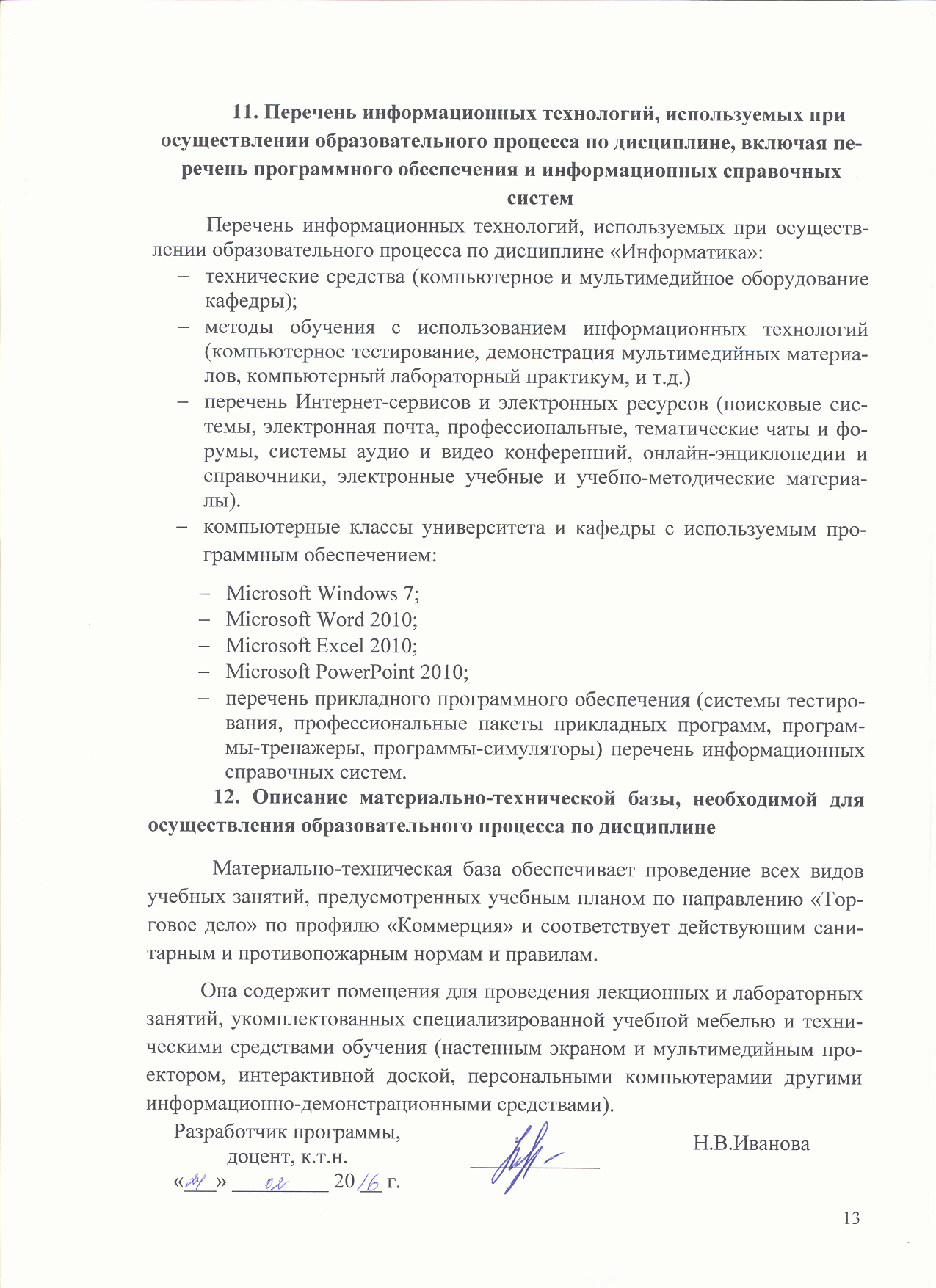 Вид учебной работыВсего часовСеместрВид учебной работыВсего часов8Контактная работа (по видам учебных занятий)В том числе:лекции (Л)практические занятия (ПЗ)лабораторные работы (ЛР)контроль 34881693488169Самостоятельная работа (СРС) (всего)3131КонтрольФорма контроля знанийЗЗОбщая трудоемкость: час / з.е.72/272/2Вид учебной работыВсего часовКурсВид учебной работыВсего часов2Контактная работа (по видам учебных занятий)В том числе:лекции (Л)практические занятия (ПЗ)лабораторные работы (ЛР)844844Самостоятельная работа (СРС) (всего)9696Контроль44Форма контроля знанийЗЗОбщая трудоемкость: час / з.е.108/3108/3№
п/пНаименование раздела дисциплиныСодержание раздела1Введение.  Электронная коммерция как составная часть электронного бизнесаПредмет, цель, задачи, содержание и структура курса «Электронная коммерция». Требования и методические рекомендации по изучению курса и его библиографическое обеспечение. Сущность и характерные черты электронной коммерции, ее отличия от коммерции традиционной экономики. Основные модели электронной коммерции. Основные типы электронной коммерции: Интернет-коммерция, мобильная коммерция, телевизионная коммерция. Реклама и маркетинг в электронной коммерции. Общие и отличительные черты электронной коммерции и Интернет-коммерции.2Организационно-технологические  и правовые основы электронной коммерции в сети Интернет Виды и краткая характеристика компьютерных сетей, их общие черты и отличия. Технологии обмена информацией в компьютерных сетях (клиент-серверные системы). Технология и инструменты создания решений электронной коммерции. Особенности создания и функционирования Интранет и Экстранет сетей. Информационная безопасность электронной коммерции в сети Интернет. Влияние развития Интернет на развитие электронной коммерции. Правовое обеспечение электронной коммерции в сети Интернет.3Организация межфирменного взаимодействия в процессах электронной коммерции: технологии бизнес-бизнесуВиды и характеристики информационно-коммерческих систем, создаваемых в сети Интернет для организации межфирменного взаимодействия: корпоративные сайты (Web-представительства), специализированные порталы и электронные торговые площадки. Преимущества использования технологий бизнес-бизнесу для организаций жд транспорта, коммерческих посредников, логистических компаний, предприятий-производителей и оптовых торговцев. Механизм функционирования электронных торговых площадок и особенности их логистического обеспечения. Организация размещения государственных и муниципальных заказов на электронных торговых площадках. Виды и функциональные характеристики технологий бизнес-бизнесу4Электронная коммерция на потребительском рынке товаров и услуг: технологии бизнес потребителю; Платежные системыВиды и краткая характеристика технологий бизнес потребителю, используемых для реализации товарно-материальных ценностей и оказания услуг на потребительском рынке. Организация систем продажи, например, жд билетов в сети Интернет. Существующие схемы Интернет-торговли. Управление цепями поставок в электронной коммерции, организация логистической системы Интернет-магазинов. Электронная логистика ихарактеристика существующих систем доставки товаров потребителям. Платежные системы и особенности финансовых расчетов в процессах электронной коммерции. Типы и сравнительные характеристики применяемых в электронной торговле технологий электронных платежей. Интернет-банкинг: технологии и направления развития. 5Особенности мобильной  коммерции. Мобильная коммерция на жд транспортеСущность и отличительные черты мобильной коммерции. Устройства для функционирования мобильной коммерции. Мобильная коммерция на жд транспорте. Характеристика основных бизнес-процессов мобильной коммерции: торговля материальными товарами и услугами; торговля мобильным контентом; оказание дополнительных услуг операторами сетей мобильной связи. Субъектный состав мобильной коммерции. Функциональные обязанности контент-провайдеров и операторов сетей мобильной связи. Логистика мобильной коммерции.№ п/пНаименование раздела дисциплиныЛПЗЛРСРС1Введение. Электронная коммерция как составная часть электронного бизнеса.11262Организационно-технологические  и правовые основы электронной коммерции в сети Интернет 114143Организация межфирменного взаимодействия в процессах электронной коммерции: технологии бизнес-бизнесу224184Электронная коммерция на потребительском рынке товаров и услуг: технологии бизнес-потребителю; Платежные системы224185Особенности мобильной  коммерции. Мобильная коммерция на ждтранспорте22418ИтогоИтого881874№ п/пНаименование раздела дисциплиныЛПЗЛРСРС1Введение. Электронная коммерция как составная часть электронного бизнеса.0,50,582Организационно-технологические  и правовые основы электронной коммерции в сети Интернет 0,50,5183Организация межфирменного взаимодействия в процессах электронной коммерции: технологии бизнес-бизнесу0,50,5244Электронная коммерция на потребительском рынке товаров и услуг: технологии бизнес-потребителю; Платежные системы11245Особенности мобильной  коммерции. Мобильная коммерция на жд транспорте1,51,522ИтогоИтого4496№п/пНаименование раздела дисциплиныПеречень учебно-методического обеспечения1Введение.  Электронная коммерция как составная часть электронного бизнеса.Электронный бизнес. Информационная безопасность электронного бизнеса : учеб.пособие / Н. В. Иванова. - СПб. : ПГУПС, 2010. - 98 с. : ил. - Библиогр.: с. 81-83.Епишкин И.А. Электронная коммерция на железнодорожном транспорте / И.А. Епишкин -  М: УМЦ ЖДТ, 2010. – 161 с. - 978-5-9994-0043-7ISBNhttp://e.lanbook.com/view/book/35786/2Организационно-технологические  и правовые основы электронной коммерции в сети Интернет Информационный менеджмент и электронная коммерция на транспорте [Текст] : учебное пособие для студентов вузов железнодорожного транспорта / Е. Б. Бабошин [и др.] ; под ред. : Г. В. Бубновой, Л. П. Левицкой. - Москва : Учебно-методический центр по образованию на железнодорожном транспорте, 2013. - 462 с. : рис., табл. - (Высшее профессиональное образование. Учебное пособие для бакалавров). - ISBN 978-5-89035-613-0Электронный бизнес. Информационная безопасность электронного бизнеса : учеб.пособие / Н. В. Иванова. - СПб. : ПГУПС, 2010. - 98 с. : ил. - Библиогр.: с. 81-83.Стандарт БАНКА РОССИИ, СТО БР ИББС-1.0-2014Обеспечение информационной безопасности организаций банковской системы российской федерации. Общие положения. Дата введения: 2014-06-01Федеральный закон от 6 апреля 2011 г. N 63-ФЗ
"Об электронной подписи"Федеральный закон от 29 июля 2004 г. N 98-ФЗ
"О коммерческой тайне"Федеральный закон от 27 июля 2006 г. N 149-ФЗ
"Об информации, информационных технологиях и о защите информации"Федеральный закон от 27 июля 2006 г. N 152-ФЗ
"О персональных данных"Федеральный закон от 27 декабря 2002 г. N 184-ФЗ
"О техническом регулировании"Федеральный закон от 2 декабря 1990 г. N 395-I 
"О банках и банковской деятельности"3Организация межфирменного взаимодействия в процессах электронной коммерции: технологии business-to-businessЕпишкин И.А. Электронная коммерция на железнодорожном транспорте / И.А. Епишкин -  М: УМЦ ЖДТ, 2010. – 161 с. - 978-5-9994-0043-7ISBNhttp://e.lanbook.com/books/element.php?pl1_id=5315Электронный бизнес. Информационная безопасность электронного бизнеса : учеб.пособие / Н. В. Иванова. - СПб. : ПГУПС, 2010. - 98 с. : ил. - Библиогр.: с. 81-83.4Электронная коммерция на потребительском рынке товаров и услуг: технологии business-to-consumer; Платежные системыПредметно-ориентированные экономические информационные системы / В.П. Божко [и др.]; Под ред. В.П. Божко. – М.: Финансы и статистика, 2011. – 240 с. - 978-5-279-03479-6ISBN http://e.lanbook.com/books/element.php?pl1_id=5315Электронный бизнес. Информационная безопасность электронного бизнеса : учеб.пособие / Н. В. Иванова. - СПб. : ПГУПС, 2010. - 98 с. : ил. - Библиогр.: с. 81-83.5Особенности мобильной  коммерции. Мобильная коммерция на жд транспортеЭлектронный бизнес. Информационная безопасность электронного бизнеса : учеб.пособие / Н. В. Иванова. - СПб. : ПГУПС, 2010. - 98 с. : ил. - Библиогр.: с. 81-83.